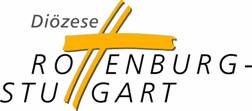 Verpflichtung nach § 29 KGOHerr/Frau _______________________________________________________wurde bei der Wahl zum Kirchengemeinderat 2020 als Mitglied des Kirchengemeinderates gewählt.Er/Sie wurde in der konstituierenden Sitzung verpflichtet:Pfarrer/Administrator:Versprechen Sie, Ihr Amt im Kirchengemeinderat gewissenhaft zu erfüllen und am gemeinsamen Heilsauftrag unserer Kirchengemeinde nach Kräften mitzuwirken?Gewähltes Mitglied:Ich verspreche es.Ort, DatumUnterschrift Mitglied						Unterschrift Pfarrer/AdministratorSiegel der Kirchengemeinde